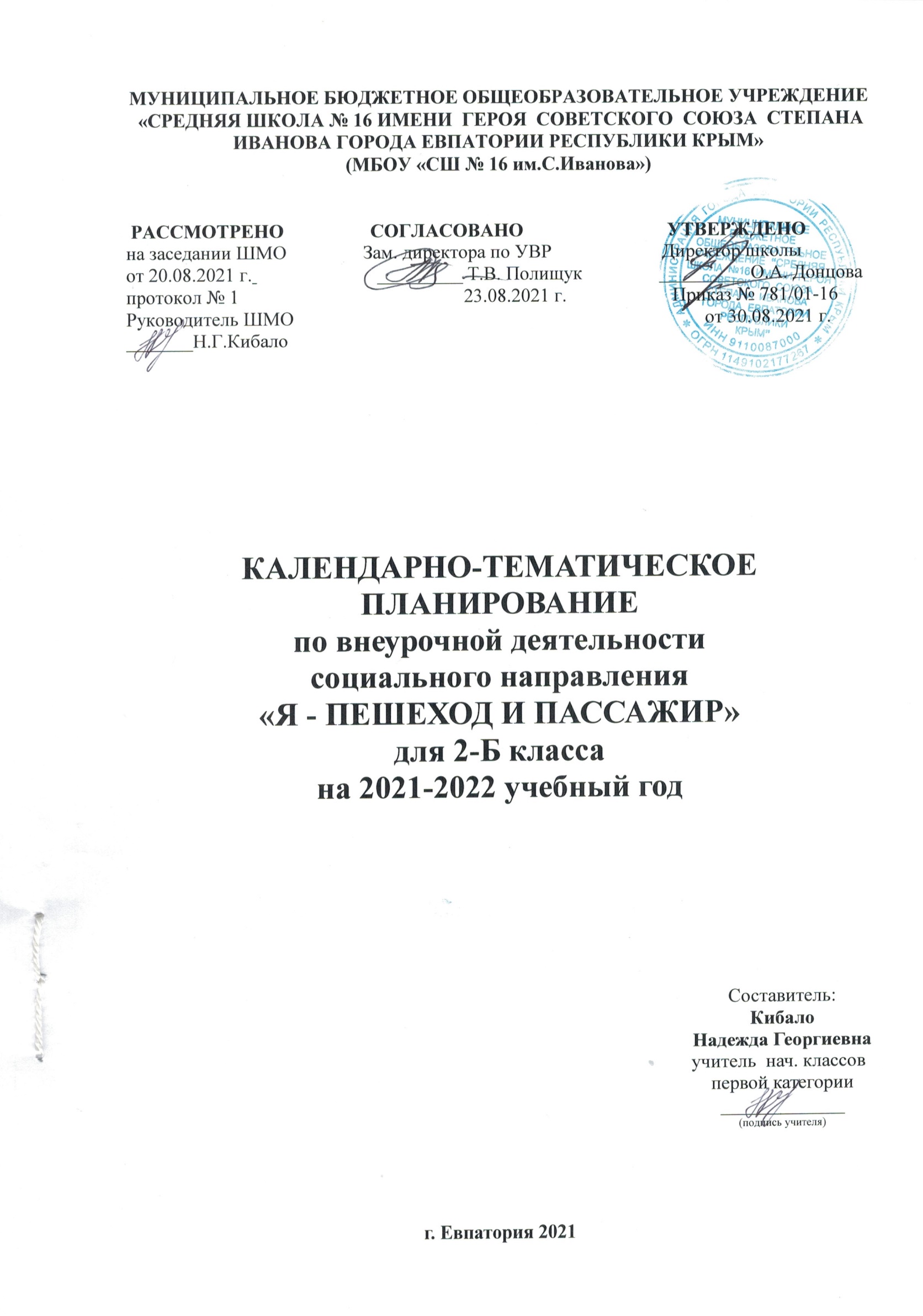 № п/п№ п/пДатаДатаТЕМА планфактпланфактТЕМА Ориентировка в окружающем мире (24 ч.)Ориентировка в окружающем мире (24 ч.)Ориентировка в окружающем мире (24 ч.)Ориентировка в окружающем мире (24 ч.)Ориентировка в окружающем мире (24 ч.)106.09Повторение правил ПДД по материалам 1 класса.213.09Предметы и их положение в пространстве.320.09Соотношение предметов (близко, далеко и т.д.)427.09Объяснение соотношений с использованием соответствующей терминологии (закрепление)504.10Скорость движения объекта (быстро, медленно, очень быстро).611.10Особенности пространственного положения предмета. 718.10Викторина «Виды транспорта».825.10Транспорт стоящий, двигающийся, подающий сигналы поворота.908.11Транспорт личный и общественный (отличие, классификация).1015.11Механические транспортные средства. Гужевой транспорт.1122.11Маршрутное транспортное средство (автобус, троллейбус, трамвай). Маршрут (определение на рисунках). 1229.11Сочинение «Автомобиль – друг или враг?»1306.12Населенный пункт как территория, застроенная домами: город, село, поселок, деревня.1413.12Знание своего района как условие безопасного передвижения.1520.12Творческая работа «Улицы моего города».1627.12Дорога. Состояние дороги (асфальт, грунт).1710.01Практическое определение времени, которое может быть затрачено на переход  дороги.1817.01Опасность и безопасность на дорогах.1924.01Причины возникновения опасностей. В каких случаях транспортные средства представляют опасность для пешехода?2031.01Когда пешеходы представляют опасность для транспортных средств и водителей?2107.02Целевая прогулка «Правила юного пешехода»2214.02Безопасные маршруты движения (установление, определение по рисункам и личным наблюдениям)2321.02Разбор маршрутов следования учащихся по улицам с интенсивным движением. 2428.02Игра –викторина «Дорожная азбука».Ты – пешеход (6ч.)Ты – пешеход (6ч.)Ты – пешеход (6ч.)Ты – пешеход (6ч.)Ты – пешеход (6ч.)2514.03Учимся различать и объяснять знаки дорожного движения.                                                                                                                                                                        2628.03Знаки для водителей, которые необходимо знать пешеходам: «дорожные работы», «дети», «движение прямо, направо, налево…».2704.04Цвет и форма предупреждающих и запрещающих знаков.Рисуем дорожные знаки.2811.04Викторина «Дорожные знаки в загадках и стихах».2918.04Автобусные остановки, посадочные площадки в местах остановок трамвая. 3018.04Правила поведения на остановке маршрутного транспортного средства.Ты – пассажир (4ч.)Ты – пассажир (4ч.)Ты – пассажир (4ч.)Ты – пассажир (4ч.)Ты – пассажир (4ч.)3116.05Пассажиром быть не просто. В легковом автомобиле пристегиваться ремнями безопасности.3216.05Правила поведения в автомобиле.3323.05Викторина «Какой ты пассажир?»3423.05Проектная работа «Безопасность на дорогах».